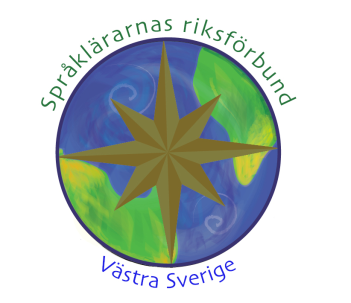 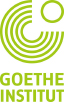 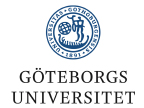 Mit Unterstützung der Deutschen Botschaft in Stockholm.Der diesjährige Göteborger Deutschlehrertag findet am 13. Oktober 2018 statt. Die Registrierung der Teilnehmerinnen und Teilnehmer beginnt um 8.45 Uhr in der Pädagogischen Hochschule „Pedagogen“. Das Gebäude liegt direkt an der Haltestelle Grönsakstorget (Straßenecke: Södra Larmgatan/Västra Hamngatan).Das Programm finden Sie auf der Rückseite. Zu den einzelnen Programmpunkten und Referenten finden Sie im nachfolgenden Text nähere Informationen.Herzlich willkommen!Ihr Göteborger DeutschlehrerkomiteePodcasts im DaF-Unterricht Die Digitalisierung des Alltags macht auch vor der Schule nicht halt und Fragen nach den Konsequenzen für den Wissenserwerb rücken immer mehr in den Vordergrund: Wie haben sich Lehr- und Lernkulturen verändert? Wie wirksam sind digitale Medien im Sprachunterricht? Am Beispiel von Podcasts zeigt Bärbel Brash, wie man den DaF-Unterricht mithilfe digitaler Medien planen und gestalten kann und welche Vorteile sich dadurch ergeben.Bärbel Brash arbeitet als Dozentin an der Open University in Schottland und unterrichtet seit 19 Jahren Deutsch als Fremdsprache. Ihre Forschungsinteressen umfassen: Digitale Innovationen und Lernerpartizipation, Mobiles Lernen im Fremdsprachenunterricht sowie Lerneridentität in virtuellen Lernumgebungen. Sie ist außerdem Mitarbeiterin im Fort- und Weiterbildungsprogramm Deutsch lehren lernen (DLL) des Goethe-Instituts. Uppgiftskonstruktion för muntlig interaktion Många språklärare kan vittna om svårigheter att få elever att samtala med varandra på målspråket. I vårt pågående forsknings- och utvecklingsprojekt, som genomförs inom Stockholm Teaching & Learning Studies (STLS), försöker vi konstruera uppgifter som är meningsfulla, funktionella och som frammanar ett specifikt interaktionsmönster.Presentationen kommer att inledas av Karina Pålsson Gröndahl, koordinator inom nätverket engelska och moderna språk, med en introduktion av projektet och de teoretiska ramverk som vi använder oss av. Därefter kommer Miriam Selin, lärare i tyska vid Eklidens skolan i Nacka kommun, att presentera den uppgift som konstruerats i tyska och som sedan förändrats för att i högre grad uppnå uppgiftens pedagogiska syfte.Språksprånget – kompetensutveckling för lärare i moderna språkSkolverket lanserar en insats inom det nationella skolutvecklingsprogrammet, Kunskaper och värden, som riktar sig till lärare i moderna språk. I insatsen ingår bland annat stödmaterial, Språklärargalan och Språksprånget, en kompetensutvecklingsinsats som bygger på kollegialt lärande.Daniel Rosén, undervisningsråd, har en bakgrund som lärare i spanska, franska och engelska på gymnasiet och i grundskolan. Hade tidigare en förstelärartjänst med inriktning mot kollegialt lärande för lärare i moderna språk. Lisa Källermark Haya, undervisningsråd, har en bakgrund som lektor i spanska och engelska i gymnasiet, och har även arbetat på folkhögskola och inom lärarutbildningen. Grammatik auf spielerische Art und WeiseIm Fremdsprachenunterricht muss man sich (wenigstens von Zeit zu Zeit) mit grammatischen Phänomenen befassen. Dies wird jedoch von den Lernenden oft als besonders schwierig und langweilig zugleich empfunden. Aber auch grammatische Übungen können so gestaltet werden, dass sie nicht eintönig sind und den Lernenden Spaß machen. In der Veranstaltung werden Sie Tipps und Tricks, Aktivitäten und Apps kennenlernen und teilweise ausprobieren, die Ihnen einen kreativen und interessanten Umgang mit der deutschen Grammatik ermöglichen, und die Sie direkt in Ihren Unterricht implementieren können. Aleksandra Łyp-Bielecka ist wissenschaftlich-didaktische Mitarbeiterin am Institut für Germanistik der Schlesischen Universität in Katowice (Polen) und Multiplikatorin im DELFORT-Fortbildungsprogramm des Goethe-Instituts in Warschau. Ihre Arbeitsschwerpunkte sind Morphologie und Syntax des Deutschen, Mehrsprachigkeitslinguistik und -didaktik, Methodik und Didaktik des Deutschen als Fremdsprache (nach Englisch), sowie Neue Medien im Fremdsprachenunterricht.Neugierig geworden? Wir freuen uns auf Sie! 31. Göteborger DeutschlehrertagSamstag, 13. Oktober 201831. Göteborger DeutschlehrertagSamstag, 13. Oktober 201831. Göteborger DeutschlehrertagSamstag, 13. Oktober 201831. Göteborger DeutschlehrertagSamstag, 13. Oktober 201808.45Registrierung der Teilnehmerinnen und TeilnehmerBrötchen mit Kaffee/TeeTagungsstätte: Göteborgs universitet, „Pedagogen“Kjell Härnqvistsalen, Haus A Västra Hamngatan/Södra Larmgatan, Haltestelle: Grönsakstorget               09.30Eröffnung Begrüßung(Zum Grönsakstorget kommen Sie mit den Straßenbahnlinien 6 und 11sowie den Buslinien 16 und 25.www.vasttrafik.se09.45Podcasts im DaF-Unterricht. Bärbel Brash (Glasgow)Podcasts im DaF-Unterricht. Bärbel Brash (Glasgow)Podcasts im DaF-Unterricht. Bärbel Brash (Glasgow)11.00Obstpause – LehrmittelausstellungObstpause – LehrmittelausstellungObstpause – Lehrmittelausstellung11.30Allgemeine Informationen des Goethe-Instituts und des Språklärarnas riksförbund i Västra Sverige.Allgemeine Informationen des Goethe-Instituts und des Språklärarnas riksförbund i Västra Sverige.Allgemeine Informationen des Goethe-Instituts und des Språklärarnas riksförbund i Västra Sverige.12.00 Uppgiftskonstruktion för muntlig interaktion.Karina Pålsson Gröndahl och Miriam Selin (Stockholm)Uppgiftskonstruktion för muntlig interaktion.Karina Pålsson Gröndahl och Miriam Selin (Stockholm)Uppgiftskonstruktion för muntlig interaktion.Karina Pålsson Gröndahl och Miriam Selin (Stockholm)12.30Mittagspause – LehrmittelausstellungMittagspause – LehrmittelausstellungMittagspause – Lehrmittelausstellung13.30Grammatik auf spielerische Art und Weise unter Einbeziehung von neuen Medien. Aleksandra Łyp-Bielecka (Warschau)Grammatik auf spielerische Art und Weise unter Einbeziehung von neuen Medien. Aleksandra Łyp-Bielecka (Warschau)Grammatik auf spielerische Art und Weise unter Einbeziehung von neuen Medien. Aleksandra Łyp-Bielecka (Warschau)14.45Kaffeepause – LehrmittelausstellungKaffeepause – LehrmittelausstellungKaffeepause – Lehrmittelausstellung15.15Språksprånget – kompetensutveckling för lärare i moderna språk. Daniel Rosén och Lisa Källermark Haya (Stockholm)Språksprånget – kompetensutveckling för lärare i moderna språk. Daniel Rosén och Lisa Källermark Haya (Stockholm)Språksprånget – kompetensutveckling för lärare i moderna språk. Daniel Rosén och Lisa Källermark Haya (Stockholm)16.00AuswertungAusgabe der Teilnahmebescheinigungen AuswertungAusgabe der Teilnahmebescheinigungen AuswertungAusgabe der Teilnahmebescheinigungen 16.15Ende der VeranstaltungEnde der VeranstaltungEnde der Veranstaltung